Manter o controle de acesso ao SIGEFES mediante definição de perfis de acesso e habilitação de usuários, em interação com as áreas cogestoras. Prestar apoio técnico, mediante serviço de atendimento aos usuários, acerca da utilização do SIGEFES no que tange ao adequado registro contábil dos atos e dos fatos da gestão orçamentária, financeira e patrimonial dos órgãos e entidades que compõem o governo do Estado.Órgãos e entidades da administração direta e indireta do Estado do Espírito Santo.Lei Complementar nº 225, de 08/01/2002.Decreto nº 3440-R, de 21/11/2013.SIGEFES – Sistema Integrado de Gestão das Finanças pública do Espírito Santo. GECOG – Gerência de Contabilidade Geral do Estado.SUMOC – Subgerência de Analise e Monitoramento Contábil.SUSIF – Subgerência de Gestão do Sistema de Finanças Públicas.SUNOP – Subgerência de Normas e Procedimentos Contábeis.SUFIC – Subgerência de Informações Fiscais e Contabilidade de Custos.GEFIN – Gerência Geral de Finanças.SEP – Secretaria de Estado de Economia e Planejamento.Fluxos de Procedimentos.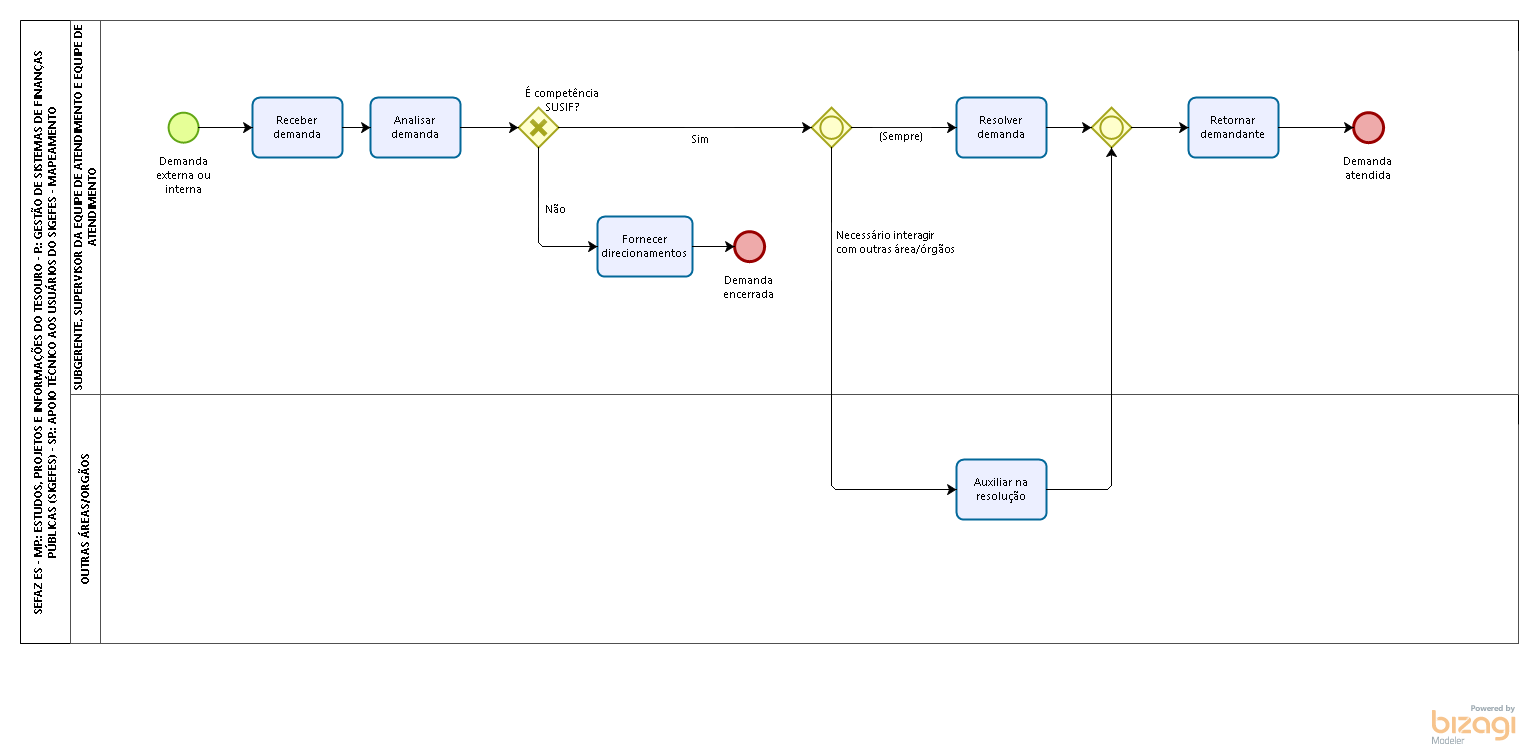 Diretrizes Gerais.Em relação ao controle de acesso ao SIGEFES, as solicitações de inclusão/alteração/inativação de usuários são recebidas mediante o preenchimento de formulários de cadastramento, seguindo as diretrizes previstas no Decreto nº 3.444-R, de 26/11/2013, e na Portaria Conjunta SEFAZ/SEP nº 03-R, de 16/12/2014.Em relação ao apoio técnico aos usuários do SIGEFES, são observadas as seguintes diretrizes:Receber demanda interna ou externa, que se refere ao apoio técnico aos usuários do SIGEFES, por meio de telefone, reunião e/ou e-mails.Analisar a demanda e estabelecer se é competência da SUSIF. Se a demanda não for da alçada da SUSIF, a mesma será redirecionada para a área competente.Sendo a demanda da alçada da SUSIF, a demanda é analisada mais detalhadamente e, após isso, são prestados o apoio e as informações necessárias para a resolução da demanda. Às vezes, antes da resolução, é necessária a consulta a outras áreas e isso pode ser feito por telefone, reunião e/ou e-mails. Tema:Gestão de Sistema de Finanças Públicas – Apoio Técnico aos Usuários do SIGEFESGestão de Sistema de Finanças Públicas – Apoio Técnico aos Usuários do SIGEFESGestão de Sistema de Finanças Públicas – Apoio Técnico aos Usuários do SIGEFESEmitente:Secretaria de Estado da Fazenda – SEFAZSecretaria de Estado da Fazenda – SEFAZSecretaria de Estado da Fazenda – SEFAZSistemaSistema de ContabilidadeSistema de ContabilidadeCódigo: SCOVersão:1Aprovação: Portaria nº 41-S/2018	Vigência: 31/05/2018OBJETIVOSABRANGÊNCIAFUNDAMENTAÇÃO LEGALDEFINIÇÕESUNIDADES FUNCIONAIS ENVOLVIDASPROCEDIMENTOSASSINATURASEQUIPE DE ELABORAÇÃOEQUIPE DE ELABORAÇÃOMaria Elizabeth Pitanga Costa SeccadioSubgerente da SUDOR Marta Gonçalves AchiaméSupervisor de Área FazendáriaEduardo Pereira de Carvalho Supervisor de Área FazendáriaEliane Canal Leite da SilvaCoordenadora de ProjetosAPROVAÇÃO: APROVAÇÃO: Bruno FunchalSecretário de Estado da FazendaAprovado em 30/05/2018